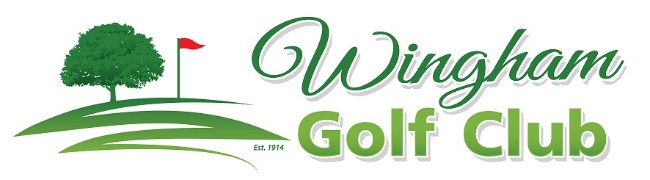 Wingham Golf Club Amalgamation VotingTotal Members who voted 134Resolution 1: Amalgamation of the Golf Club and Bowling Club.Yes 74 and No 60Bowling Club VoteAmalgamation VotingTotal Members who voted 169Resolution 1: Amalgamation of the Bowling Club and Golf ClubYes 44 and No 125RegardsBoard of Directors